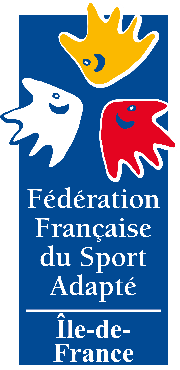 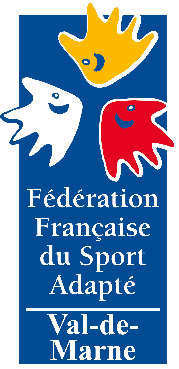 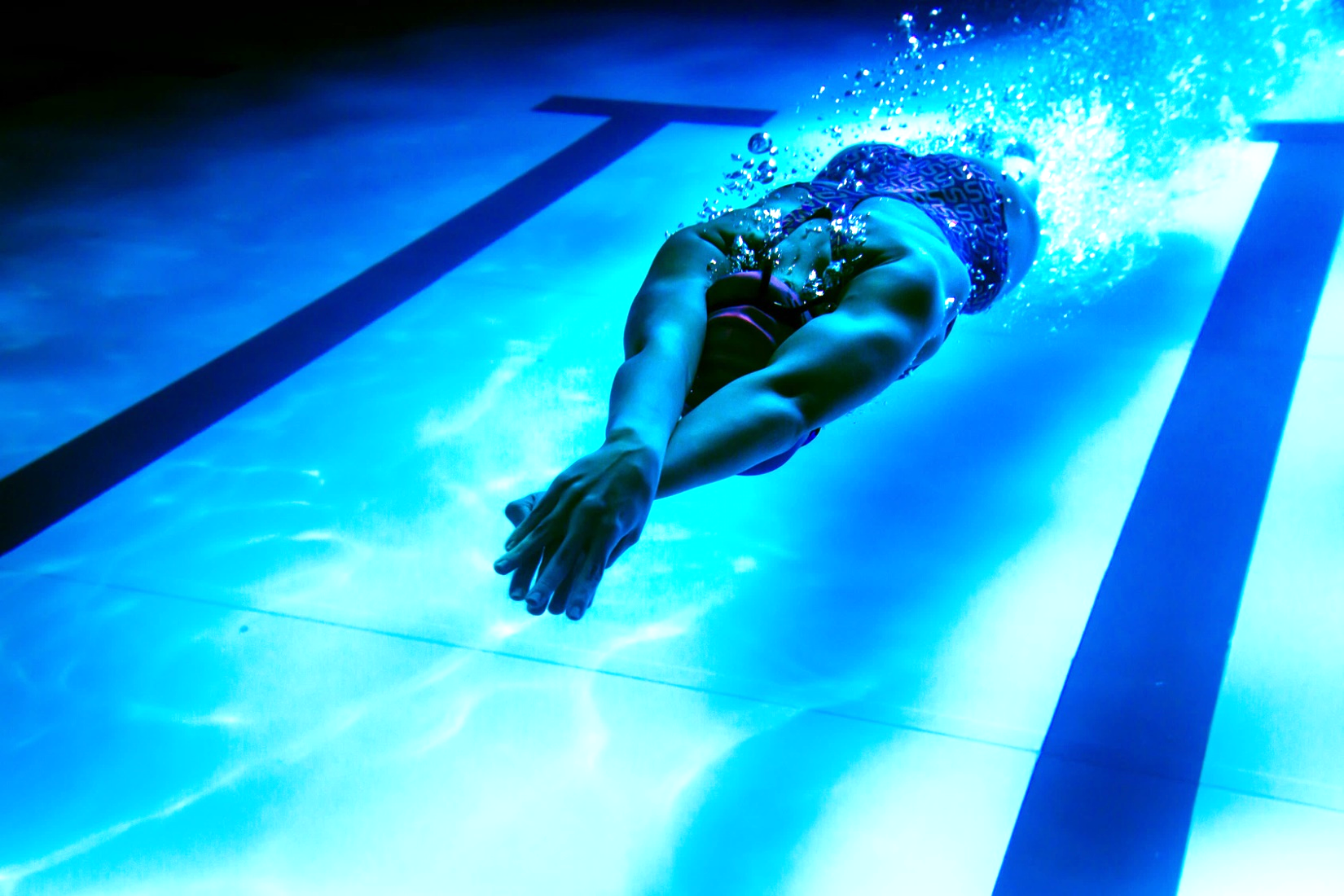 Modalités d’inscription Afin de participer à la journée de découverte de natation sport adapté organisée par la Ville de Villejuif et la Ligue Sport Adapté Ile de France, les documents suivants doivent être envoyés avant le mardi 5 février 2019 à : aurelien.krop@ffsa.asso.fr – 06.86.12.94.32Documents à envoyer avant le mardi 5 février 2019 : - Certificat médical de non contre-indication à la pratique de la natation sport adapté de moins d’un an- Fiche d’inscription : Nom :Prénom : Date de Naissance : N° de licence FFSA* : - Il est impératif d’amener un maillot et un bonnet de bain- Règlement de la licence sport adapté : licence à la journée 7 euros** La journée de découverte est gratuite pour les personnes licenciées – Pour les personnes non licenciées, possibilité de prendre une licence à la journée (7€)Rendez-vous à la piscine de Villejuif67 Rue Youri Gagarine – 94800 VillejuifMardi 12 février 2019 de 14h à 16hPour toute demande d’information, vous pouvez contacter Aurélien Krop : aurelien.krop@ffsa.asso.fr – 06.86.12.94.32